AKTUALITY====================================================================- Vzpomínka: tradičně poslední víkend v srpnu, tedy 25. 08. 2018- Setkání jeskyňářů – Vilémovice 2018   Ukončení objednávek triček 09. 09. 2018SPRÁVA JESKYNÍ ČR====================================================================- Do Koněpruských jeskyní se rezervace pro jednotlivce neprovádějí!- Vážení návštěvníci, omlouváme se za technické problémy s telefonním spojením na Ústřední informační službu - Skalní mlýn. Můžete využít emailovou komunikaci info@caves.cz JESKYNĚ====================================================================Mladečské jeskyně - Hrad Bouzovhttps://www.hrad-bouzov.cz/cs/tipy-na-vylet/11103-mladecske-jeskyne31. 07. 2018Mladečské jeskyně se nacházejí na západním okraji obce Mladeč u Litovle na okraji chráněné krajinné oblasti Litovelské Pomoraví. Puklinové chodby a dómy se nacházejí v podzemí vápencového vrchu Třesín.Vedra lákají lidi nejen k vodě, ale i do jeskyní  https://www.tyden.cz/rubriky/relax/cestovani/vedra-lakaji-lidi-nejen-k-vode-ale-i-do-jeskyni_490729.html31. 07. 2018 Týden.czTeploty přesahující třicet stupňů lákají nejen k návštěvě koupališť, ale zvyšují také zájem o jeskyně v Moravském krasu. Zatímco o návštěvu nejslavnější Punkevní jeskyně je celoročně vysoký, ve vedrech stoupá zejména návštěvnost méně známých jeskyní.Chrustenický důl a Koněpruské jeskyněhttp://www.seniorportal.cz/magazin/chrustenicky-dul-a%C2%A0konepruske-jeskyne/a-2290/01. 08. 2018Určitě si říkáte, co můžou mít společné tyhle dvě místa. Samozřejmě, obě dvě se nacházejí v podzemí, v jejich temných a chladných zdech lemujících dlouhé chodby, které by bez elektrického osvětlení naháněli hrůzu i těm nejodvážnějším, si můžeme v teplém letním období připadat jako v ráji. Kromě toho se však obě dvě místa, jak důl, tak i jeskyně, nacházejí nedaleko Berouna a tak jsou ideální volbou pro sobotní či nedělní program.Koněpruské jeskyně: V letních měsících ochladí i nadchnou. Co říká pověst o pasáčkovi?http://www.ctidoma.cz/zpravodajstvi/2018-08-03-konepruske-jeskyne-v-letnich-mesicich-ochladi-i-nadchnou-co-rika-povest-o09. 08. 2018Když už nám horko leze na mozek, hledáme co největší chládek. A kde jinde sehnat pořádný stín než v jeskyni. Jeskyně jsou pozoruhodný přírodní úkaz, který rozhodně stojí za návštěvu. A my se dnes podíváme na ty nejznámější, ležící ve Středočeském kraji, Koněpruské jeskyně. Jejich celková délka je asi 2 km, z toho zpřístupněná trasa má 590 m. Jeskyně leží 5 km jižně od Berouna.Člověk musí být trochu blázen, říká speleolog z Ludmírova o svém koníčku.Prostějovský deník- 01. 08. 2018Radek Ševčík se speleologii věnuje od osmnácti let. K tomuto koníčku ho přivedli kamarádi, sám se o to do té doby nezajímal.Vedra lákají lidi k návštěvě jeskyní, až když trvají více dníBlesk.cz-30. 07. 2018Teploty přesahující třicet stupňů lákají nejen k návštěvě koupališť, ale zvyšují také zájem o jeskyně v Moravském krasu. Zatímco o návštěvu nejslavnější Punkevní jeskyně je Pohled na romantickou krajinu dnešního Moravského krasu přináší zbrusu nová knížkahttps://www.blansko.cz/clanky/2018/08/pohled-na-romantickou-krajinu-dnesniho-moravskeho-krasu-prinasi-nova-knizka-na-starych-pohlednicich03. 08. 2018Publikace z pera blanenského sběratele pohlednic Milana Sýkory s fotografiemi Milana Šustra Moravské Švýcarsko na starých pohlednicích vyšla nákladem 2 500 výtisků koncem července v nakladatelství Tváře.OSTATNÍ A NEJEN PODZEMÍ====================================================================Muži, který se zřítil ze srázu v lomu Malá Amerika, se snažilo pomoci 10 kolemjdoucích. Uvízli všichnihttps://www.irozhlas.cz/zpravy-domov/nehoda-pad-lom-mala-amerika-beroun-vyprosteni_1808041612_pla04. 08. 2018Padesátiletý muž v sobotu spadl a zranil se po pádu z patnáctimetrové výšky v lomu Malá Amerika na Berounsku. Nahoru jej vytáhli hasiči, kteří následně pomohli i deseti lidem, kteří za zraněným slezli dolů, ale sami se nedokázali už dostat zpátky. Zraněného vrtulník přepravil do pražské nemocnice v Motole.Zámek Červená Lhota nabízí prohlídku sklepů vytesaných do skályhttps://budejovice.idnes.cz/zamek-cervena-lhota-sklepy-vytesane-do-skaly-prohlidka-pgx-/budejovice-zpravy.aspx?c=A180802_103537_budejovice-zpravy_khr02. 08. 2018  Unikátní gotické sklepy vytesané do skály si mohou nově prohlédnout návštěvníci zámku Červená Lhota na Jindřichohradecku. V nové expozici lidé poznají i stavební etapy někdejší středověké tvrze.Největší pražské katakomby pod Jezulátkem skrývaly stovky rakvíhttps://praha.idnes.cz/serial-podzemi-katakomby-kostel-panny-marie-vitezne-mala-strana-prazske-jezulatko-rakve-g7z-/praha-zpravy.aspx?c=A180711_413863_praha-zpravy_rsr08. 20158Hřbitovy bývají v blízkosti kostelů, ale v centru Prahy není místa na rozdávání. Proto mniši v kostele Panny Marie Vítězné na Malé Straně pochovávali těla do rozsáhlých katakomb pod kostelem. Celkem zde bylo uloženo přes tři sta rakví. Spočinuli tu řeholní sestry, šlechtici i rytíři.V břidlicových dolech se těžila krytina pro Národní divadlo s nasazením životahttps://ostrava.idnes.cz/serial-podzemi-vitkovsko-raabova-stola-bridlice-zahnas-havlicky-ph2-/ostrava-zpravy.aspx?c=A180727_054332_ostrava-zpravy_jog30. 07. 2018Od května můžete na Vítkovsku vstoupit do zhruba stometrové chodby jediné zpřístupněné břidlicové štoly v zemi. Podle iniciátorů zájem lidí předčil jejich očekávání. V seriálu iDNES.cz máte možnost nahlédnout do míst, kde se těžila střešní krytina pro Národní divadlo, ale také umírali lidé.Ochrana sokolů v Moravském krasu se zdařilahttp://www.regionpress.cz/default.aspx?ID=2147801. 08. 2018Když se před dvěma lety do přírody Moravského krasu vrátil po padesáti letech Sokol stěhovavý, ochránci přírody možná ani nevěřili, jak moc se zde tomuto druhu zalíbí. O dva roky později totiž slaví vyhnízdění hned osmi mláďat.Konopiště zpřístupní v srpnu „lednice”https://www.novinky.cz/vase-zpravy/stredocesky-kraj/benesov/4618-51666-konopiste-zpristupni-v-srpnu-lednice.html01. 08. 2018Prohlídky v studených podzemních prostorách jsou v létě příjemným zpestřením prázdnin a dovolených, zvlášť když se jedná o gotické sklepení pod jedním z oblíbených českých zámků. V srpnu se "lednice" a středověké kobky otevírají návštěvníkům Konopiště.Změňte prázdninové plány a jeďte se ochladit, možnosti tu jsou!http://zeny.iprima.cz/domov-rodina/zmente-prazdninove-plany-jedte-se-ochladit-moznosti-tu-jsou02. 08. 2018Opravdu se vám chce jet rozžhavenou Evropou v kolonách na přeplněné jižní pláže? Nezní to v současném počasí poněkud masochisticky? Změňte ještě plány a hledejte, kde se ochladit!Kudy z nudy - 20 tipů, kam se vypravit v horkých dnech do podzemíhttp://www.kudyznudy.cz/Aktuality/10-tipu-kam-do-podzemi.aspx03. 08. 2018Historická podzemí v České republice naleznete v mnoha městech. Poznejte život pod zemí a odhalte tajemství. Nabízejí se podzemní továrny, sklepení, vodní díla, tunely a mnohé další. To nej z českých a moravských unikátních podzemních prostor vám právě nabízíme. Naše nabídka obsahuje procházky tajemnými chodbami, historickými sklepními labyrinty s možností prohlídky, unikatními doly i novými expozicemi. Prohlídky potěší všechny milovníky tajemna i historie. Horké nebo deštivé letní dny jsou ideální pro návštěvu podzemí! Teplota se v podzemí celoročně pohybuje okolo 10 stupňů.Kam na výlet do strašidelného podzemí – https://jupigo.com/kam-na-vylet/brnenska-podzemi/01. 08. 2018Pokud jste na Moravě, plánujete kam na výlet a máte trochu zvrácenou zálibu v temnotě a podzemí, pak jste tady správně. Náš výlet vás provedeme těmi nejzajímavějšími částmi brněnského podzemí. Pokud se chcete podívat na neobvyklá místa a trochu se přitom bát, pak jste tady správně! Náš výlet má 6 hrůzostrašných zastávek na trase pouhých 2,19 km.SMS Petry Procházkové z Kavkazu: Pocházejí odsud dva masoví vrazi celosvětového významu.https://cestovani.lidovky.cz/sms-petry-prochazkove-z-kavkazu-pochazeji-odsud-dva-masovi-vrazi-celosvetoveho-vyznamu-g7z-/aktuality.aspx?c=A180801_162520_aktuality_jeiLidovky.cz- 01. 08. 2018Jeden z nejúžasnějších jeskynních komplexů na světě - systém chodeb a neuvěřitelně nádherných kamenných sálu uvnitř Anakopijské hory v abchazském Novém Afonu. Sovětští inženýři sem dokonce postavilimetro, které dodnes funguje!Jules Verne: Přízrak Dochartovy šachtyČeský rozhlas-04. 08. 2018Hra plná napínavých honiček, ozvěn a záhadných jevů v podzemí šachty. Dochartova jáma aberfoylských dolů je opředena legendou o hrozivém přízraku a nepolapitelném stínu. Uhlí se v ní přestalo těžit už před pár lety, avšak hormistr Šimon Ford stále věří, že najde novou sluj. ZAHRANIČÍ==================================================================== Thajští chlapci opustili klášter, trenér v něm zůstává na tři měsícehttps://www.denik.cz/ze_sveta/thajsti-chlapci-opustili-klaster-trener-v-nem-zustava-celkem-na-tri-mesice-20180804.html04. 08. 2018 Většina mladých thajských fotbalistů, kteří byli před necelým měsícem zachráněni ze zatopené jeskyně Thang Luam na severu Thajska, ukončila svou „očistnou“ dobu v klášteře a vrací se domů. Na místě v oblasti Mae Sai – rovněž na severu země – mladíci strávili devět dní. Jedná se o rituál, jenž v Thajsku podstupují jedinci, které potká „nepřízeň osudu“.Po stopách chlapců zachráněných z jeskyně: Thajci začali se stavbou muzeahttp://www.blesk.cz/clanek/zpravy-svet/557259/po-stopach-chlapcu-zachranenych-z-jeskyne-thajci-zacali-se-stavbou-muzea.html02. 08. 2018Na místě jeskyně na severu Thajska, kde na přelomu června a července na více než dva týdny uvázlo 12 chlapců a jejich fotbalový trenér, začaly ve čtvrtek práce na výstavbě muzea. To by mělo připomínat dramatickou záchranu fotbalového týmu a smrt jednoho z potápěčů, kteří se na operaci podíleli. Informovala o tom agentura Reuters.Elephant Trunk Hill: Pahorek, který je dominantou čínského města Guilinhttps://magazin.travelportal.cz/2018/07/31/elephant-trunk-hill-pahorek-guilin/31. 07. 2018Demokracii a svobodu projevu bychom v Číně hledali marně, ovšem o zajímavé přírodní lokality v této asijské zemi rozhodně není nouze. Jednou z nich je Elephant Trunk Hill (Pahorek sloního chobotu), dominanta města Guilin. Jak prozrazuje název, tento vrch připomíná slona pijícího vodu z řeky.Tajemství nacistů: podzemní jeskyně pro ponorkyhttps://www.suenee.cz/tajemstvi-nacistu-podzemni-jeskyne-pro-ponorky/28. 07. 2018V září roku 1944 byl na ostrově Alexandřina země, který patří k souostroví Země Františka Josefa, učiněn skutečně ojedinělý objev. Bylo nalezeno tajemství nacistů. Podzemní úkryt určený německým ponorkám. Ale doposud neexistuje žádná oficiální informace na toto téma, jenom pár zmínek ve sdělovacích prostředcích…Nekúpite tunel? V Kraľovanoch je jeden na predajhttps://myturiec.sme.sk/c/20884437/nekupite-tunel-v-kralovanoch-je-jeden-na-predaj.html#ixzz5NJfpcV00
04. 08. 2018 Železnice slovenskej republiky predávajú starý nevyužitý 400-metrový tunel v Kraľovanoch s názvom Kraľovanský II, ktorý vyradili z prevádzky v roku 1948. Vtedy ho nahradil nový tunel Kraľovanský I postavený v tom istom vápencovom masíve. Starší z objektov je aktuálne dlhodobo nefunkčný, bez koľají a je neprejazdný.SPELEOTÝDENÍK ====================================================================0666 Ledečský kras.Mladá fronta DNES | 30. 07.02018 | Autor: Martin Vokáč | Téma: Jeskyně ČR0667 Z Českého krasu k nám a do celého světa.Travel digest | 24. 07. 2018 | Autor: Pavel Vondráček | Téma: Český kras0668 Tak daleko, tak blízko.Travel digest | 24. 07. 2018 | Autor: Pavel Vondráček | Téma: Ostatní0669 Nejlepší výlety za vodou.Týden | 30. 07. 2018 | Autor: Stanislav Zbyněk | Téma: Punkevní jeskyně0670 Holštejn na Blanensku zpřístupnil i nepřístupné jeskyně.tyden.cz | 28. 07. 2018 | Autor: ČTK | Téma: Moravský kras0671 V Hanychově bude speleologický den.Liberecký deník | 28. 07. 2018 | Autor: (red) | Téma: Hanychovská jeskyně0672 Ocitla jsem se v době lovců mamutů?Můj kousek štěstí | 30. 07. 2018 | Téma: Ostatní0673 Půlmaraton Moravským krasem necílí jen na sportovce. Zapojí rodiny i děti.akcezabrnem.cz | 30. 07. 2018 | Autor: Zpravodaj města Blanska | Téma: Moravský kras0674 Pravěk přiblíží paleontolog.Berounský týden | 31. 07. 2018 | Autor: (sva) | Téma: Český kras0675 Tip na výlet – Koněpruské jeskyněBerounský týden | 31. 07. 2018 | Téma: Koněpruské jeskyně0676 Speleolog o svém koníčku: Člověk musí být trochu blázen.Prostějovský deník | 31. 07. 2018 | Autor: (tik) | Téma: Jeskyně ČR0677 Portál se skrýval za kupou uhlí.Mladá fronta | 1. 08. 2018 | Autor: Markéta Zikmundová | Téma: Historické podzemí0678 Vedra lákají lidi nejen k vodě, ale i do jeskyní.tyden.cz | 31. 07. 2018 | Autor: ČTK | Téma: Moravský kras0679 Komentované procházky Moravským krasem.Týden u nás | 01. 08. 2018 | Téma: Moravský kras0680 Výlety. Jeskyně Blanických rytířůTýden u nás | 01. 08. 2018 | Téma: Ostatní0681 Po kom je pojmenována Stojanova kaple v Balcarce?Týden u nás  | 01. 08. 2018 | Autor: Petr Zajíček | Téma: Balcarka0682 Nejžhavější den léta: Rádce, kde se zchladit!ahaonline.cz | 01. 08. 2018 | Téma: Mladečské jeskyně0683 Udělejte si výlet k Aksamitově bráně s krásným výhledemBerounský deník | 02. 08. 2018 | Téma: Český krasFOTO====================================================================Tour de krasRadim Valenčík - Škocjanska jama: jeskyně s propastí/1
Radim Valenčík - Škocjanska jama: jeskyně s propastí/2Koněpruské jeskyně v létě příjemně ochladí. Pod zemí je 11 stupňů CelsiaVIDEO====================================================================Přehrát dalšíPřehrátZámek Červená Lhota nabízí prohlídku sklepů vytesaných do skályNejvětší pražské katakomby pod Jezulátkem skrývaly stovky rakvíV břidlicových dolech se těžila krytina pro Národní divadlo s nasazením životaJihlavské podzemíZajímavosti= TAJEMNÁ MACOCHA. Proč přitahuje sebevrahy?PUNKVA CAVES-MACOCHA/Moravian Karst-Czech RepublicЧехия на велоЧЕХИЯ.МОРАВСКИЙ КАРСТ.ПРОПАСТЬ МАЦОХА.MORAVIA Litomyšl i Moravsky KrasNaše podzemí 3.Díl - Kryt 10-Z + kryt ZCO TESLA HloubětínNacistická podzemní továrna Richard a Nacistická továrna Albis - Podzemi Richard IDračí jeskyně na ostrově MallorcaSykyzz Urbex /Richard #2/Měření geomagnetického pole - detekce vody a jeskyníLes CHTIS SPELEO à CUZOUL BLEU 07 2018LES CHTITS SPELEO à ROUSSARIO 07 2018Les CHTIS SPELEO à la mangrove 07 2018SPÉLÉO | GROTTE DES DEUX FOURS - DE BELLES ÉTROITURES ET UNE BELLE DIACLASE - QUE DU PLAISIRla grotte la plus profonde du monde : mission spéléo"OUR CAVE" 2-nd prize of SPELEO FILM FESTIVAL 2017. Karlovac, Croatia/Grand Scialetla Mine de TellureLes secrets souterrains de ChefchaouenOrleška pečincaVeterna pečinaGrotte d aven d orgnacAUDIO====================================================================Apetýt s Robertem Dvořáčkem, vedoucím jeskyně VýpustekPUBLIKACE====================================================================Moravské Švýcarsko na starých pohlednicích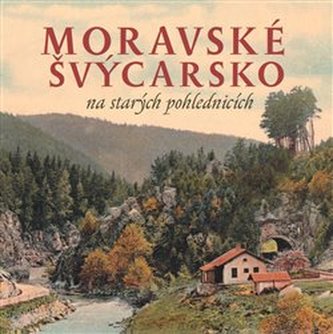 Autor: Milan Sýkora227 Kč běžná cena 349 KčOblast okolí Blanska je neodmyslitelně spojená s Moravským krasem. Původně ji lidé pro svou poetičnost nazývali Moravským Švýcarskem a zejména na přelomu 19. a 20. století se stala oblíbeným místem návštěvníků nejen z Brna, ale i ze vzdálenějších míst. Pojem Moravské Švýcarsko vymezuje pás území, táhnoucí se od Sloupu až po brněnskou Líšeň.FACEBOOK====================================================================ISCANATIONAL SPELEOLOGICAL SOCIETY- 03. 08. 2018 The NSS BOG voted this week to purchase Secret Cave in Cookeville, TN from Dr. Albert and Ethel Ogden. Recognizing Albert’s work to ensure access, conservation, education and exploration, the NSS Landowner Relations Network Committee presented Albert with a Certificate of Appreciation during the Terminal Syphons show on Wednesday night when the purchase was announced. - 03. 08. 2018 Many congratulations to Ryan Maurer for his outstanding image that earned Best of Show in this year's NSS Photo Salon. He and a strong group of young, bold photographers were the the highlight of this year's Salon...   Way to go, Ryan!- 02. 08. 2018 Congratulations to our newly elected officersMark Skove, OVP, Kat Crispin, AVP, and Scott Engel, EVP !And a big thank you to Dave Haun and Curt Harler for their years of service as officers!SCOOP SPELEOUNDERGROUND EXPLORERS C9C- 03. 08. 2018 FLUORITE MINE Derbyshire U.K.Yesterday We were Amazed to find the Levels of this Abandoned Fluorspar Mine; after scouting a local forested area we felt this very cold draft of air coming out under a boulder after a closer look we decided to enter the tight squeeze under it , after a short distance we could stand up and found a straight in standing Mine passage .. what a great discovery ! - 01. 08. 2018 Cumbria U.K. Smallcleugh is an long-abandoned lead mine near Nenthead, Cumbria. It is believed to have been started in 1770 but was soon abandoned. In 1787 the work was re-started by an agent of the London Lead Company across the Smallcleugh Cross Vein, which produced an immense amount of lead ore.- 01. 08. 2018 Wales U.K. Parc Mine was the last working mine in the Gwydyr Forest and its extensive connections with older mines make it an important resource from the point of view of both history and industrial archaeology.- 01. 08. 2018 Steven Dalgliesh Photography přidal 21 nových fotek do alba Recent Trip To Smallcleugh Mine – v Nenthead Mines. Smallcleugh is an long-abandoned lead mine near Nenthead, Cumbria. It is believed to have been started in 1770 but was soon abandoned. In 1787 the work was re-started by an agent of the London Lead Company across the Smallcleugh Cross Vein, which produced an immense amount of lead ore.- 01. 08. 2018 Steven Dalgliesh Photography přidal 49 nových fotek do alba Parc Mine v místě Betws-y-Coed. A random trip we did with Garry Parsons after we had nothing to do.- 31. 07. 2018 Derbyshire U.K. Following an unsuccessful trip to Clayton level with WMRG at Ecton Mines, we decided to do Dale Mine instead, I believe a group were digging the mine some 5 years back called the Coffin Dodgers,- 30. 07. 2018 Follow us on INSTAGRAM for Many More Photos and Videos- 30. 07. 2018 RESERVOIR OUTFLOW… Oldham U.K.Having had long dry spell of weather we went to check The Outflow tunnels from a local reservoir!- 30. 07. 2018 Steven Dalgliesh Photography přidal 78 nových fotek do alba Beaumont Mine.Old BSC fluorite mine in Allenheads, mined for fluorite for the steel industry.- 30. 07. 2018 Steven Dalgliesh Photography přidal 51 nových fotek do alba Dale Mine.Following an unsuccessful trip to Clayton level with WMRG at Ecton Mines, we decided to do Dale Mine instead, I believe a group were digging the mine some 5 yea...SPRÁVA SLOVENSKÝCH JASKÝŇSPRÁVA JESKYNÍ ČESKÉ REPUBLIKYBLANENSKO.CZ - VSTUPNÍ PORTÁL DO MORAVSKÉHO KRASUMORAVSKÝ KRASPUNKEVNÍ JESKYNĚ - OFICIÁLNÍ STRÁNKY26. 08. 2018 Kamil MacekDne 20.7 jsme navštívily punkevní jeskyni po 15 letech,spíš bych to nazval punkevní dostihy hlášky od průvodce honem honem máme zpoždění nebo šup šup rychle nasedat a vysedat z lodky do lodky.Mám pocit že to kouzlo punkevní jeskyně je dávno pryč,prostě si z toho udělaly pěkný byznys provést co největší počet návštevníků. No humusSLOUPSKO-ŠOŠŮVSKÉ JESKYNĚ- 03. 08. 2018 přidaly 4 fotky - 31. 07. 2018 přidaly 6 fotek Prusková Lucie Zážitková trasa "Po stopách Nagela" neměla chybu. Zajímavá, adrenalinová, poznávací ...super skupina a v neposlední řadě díky našim dvěma průvodcům Hance a Tomášovi, kdy vyprávění a poznatky doplňovali vtipnými poznámkami.Terza Lepíková Bylo to naprosto fantasticke!!! Jeste jednou dekujeme, krasna trasa a bajecni pruvodci- 31. 07. 2018 přidaly 2 fotky JESKYNĚ VÝPUSTEKKATEŘINSKÁ JESKYNĚJESKYNĚ BALCARKA BALCARKA- 08. 08. 2018 Danuška Kučerová – Hvězdičky (5) Moc se mi tam líbilo, prohlídka jeskyní byla super je tam nádherná krápníková výzdoba- 02. 08. 2018 Alen Ka Čalová je s uživatelem Ładislav Remix Majzlík v Balcarce.. - 02. 08. 2018 Petr Hnát byl v Balcarce.- 01. 08. 2018 Martin Salajka je v Balcarce. Přidal 14 nových fotek. 8 stupňů v jeskyni. Ideální- 31. 07. 2018 Olga Mullerová je v Balcarka. Přidala 20 nových fotek- 31. 07. 2018 Olga Mullerová: přidala 31 nových fotek (– cítí se báječně Dominik Muller a Tomáš Muller v Balcarce- 31. 07. 2018 Rostin Lucka LR je v Balcarce.- 30. 07. 2018 Jiří Otčenášek si aktualizoval profilový obrázek.KONĚPRUSKÉ JESKYNĚCHÝNOVSKÉ JESKYNĚ- 05. 08. 2018 Vlasta Šrámková přidala 23 nových fotek ve skupině Hrady, zámky a jiné turistické cíle... – v Chýnovské jeskyni. Něco málo na zchlazení- 04. 08. 2018 Taťána Kubajková je v Chýnovské jeskyně.- 04. 08. 2018 Taťána Kubajková přidala novou fotku – v Chýnovské jeskyni.Petra Kožíšková Jeeeee- 02. 08. 2018 Radka Votýpková‎ Přidala 5 nových fotek pro Hrady, zámky a jiné turistické cíle… Nedaleko Tabora určitě navštivte zajímavé jeskyně – Chýnovské jeskyně.Ferda Mravenec Loni navstiveno,nadhera.Marie Grulichova Je tam toho hodně k viděníAndrea Pöndlová DoporučujemBOZKOVSKÉ JESKYNĖ JESKYNĚ NA POMEZÍ- 04. 00. 2018 Viola Różańska je s uživatelem Ola Różańska v Jeskyni Na Pomezí.Kolejny dzień, cudowny dzień Jaskinia Niedźwiedzia w Kletnie przebija jednak urodą. Ta, Na Pomezi, urzeka naturą i bogactwem formy, a przede wszystkim cudowną temperaturą w te upały.- 03. 00. 2018 Lucie Kopecká byla v Jeskyni Na Pomezí.- 01. 00. 2018 Lukáš Přibyl přidal novou fotku – v Jeskyni Na Pomezí.- 31. 07. 2018 Petr Sabela je s uživatelem Dana Sabelová v Jeskyně Na Pomezí.- 29. 07. 2018 Mirek Oxo Staníček je v Jeskyně Na Pomezí.Pavlína Cibulková No tam je aspoň chladnoMirek Oxo Staníček Přesně krásných +7stupnuJESKYNĚ NA ŠPIČÁKU- 05. 08. 2018 Silvie Sehrigová Dosoudilová přidala 2 nové fotky v Jeskyni - Na Špičáku. Krásná jeskyně Na Špičáku- 03. 08. 2018 Lucie Kopecká byla v Jeskyně - Na Špičáku.Míša Holcová Jojo, v jeskyni se máte nejlípLucie Kopecká bylo tam krasnych 7 stupinkuMíša Holcová Jeeee kraaaasaaaa BÝČÍ SKÁLAHOLŠTEJNSKÁ VÝZKUMNÁ SKUPINA- 04. 08. 2018 JE TO TADY! Pro velký zájem o Holštejnskou jeskyni při oslavách výročí obce, se nám podařilo vyjednat se správou CHKO ještě den otevřených dveří na 25.8.2018- 03. 08. 2018 Prometheus cave, Gruzie...moc pěkná díra, až na ty zasr... turisty;-)))- 31. 07. 2018 Skupina Poseidon úspěšně završila oslavy 750 let první písemné zmínky o Holštejně. Nemohli jsme chybět.- 31. 07. 2018 přidala 2 nové fotky do alba Lipovecká ventarola - trochu krapasů a VrápencůLo Ka Máte tam nějak čisto…To spíš, že jsou focená čistá místa- 30. 07. 2018 přidala 5 nových fotekNasvícení Holštejnské jeskyně se vydařilo a moc líbilo.Eva Musilová Skoda ze jen jeden den a narvanyHolštejnská výzkumná skupina Nezoufejte, již plánujeme další Den otevřených dveří v Holštejnské jeskyni. Termín včas uveřejníme na FB.ZO ČSS 6-08 DAGMAR SPELEO RUDICESPELEOCLUB PLÁNIVY- 04. 08. 2018Tradiční akce Vzpomínka na jeskyňářské kolegy, kteří zaplatili za při výzkumu jeskyní daň nejvyšší. Pietní obřad u jeskyně 13C v 17:00, oheň vzplane jako obvykle v lomu Velká dohoda se setměním. Občerstvení zajištěno - pití a drobné občerstvení ve stánku pana Tomáška, od bude opět k dispozici maso z grilu. Těšíme se na setkání.SPELEOKLUB MIKULOVČSS ZO 6-20 MORAVSKÝ KRASHRANICKÁ PROPASTPROPAST MACOCHASPELEOLOGICKÝ KLUB PRAHA- 04. 08. 2018 Surikata Surikatacm Zlomená sluj na Kobyle - autoportrét. Přiznám se, že se mne poté, co se setmělo, zmocnina vtíravá představa, že je celý lom plný psychopatických vrahů a že se mne v dopravním tunelu vrhnou a rychle mne zardousí.- 29. 07. 2018 Invitation for the International Speleological Expedition EXPLO LAOS 2019STRÁŽ PŘÍRODY CHKO MORAVSKÝ KRASSTRÁŽ PŘÍRODY MORAVSKÝ KRAS- 04. 08. 2018Dnes jsme se i my připojili k oslavě Světového dne stráže přirody. Na Dům přírody Moravského krasu jsme si pro Vás připravili zajímavé informace o naší činnosti na území Moravského krasu a plno dalších věcí.- 30. 07. 2018 Stráž přírody Moravský krasSvětový den stráže přírody slouží k připomenutí strážců zabitých či vážně zraněných při výkonu jejich služby. Měl by také veřejnost seznámit s klíčovou rolí strážců přírody, kteří při ochraně světového přírodního a kulturního bohatství mnohdy nasazují své životy. Památku a poslání strážců oslavují všechny členské asociace sdružené do Mezinárodní asociace strážců.PODZEMNÍ CHODBY A PROSTORY V ČRČESKÉ PODZEMÍPODZEMÍ NA OKOUNOVITRIPADVISORMORAVSKÝ KRAS – 173 recenzi – Čeština (25) 2018 – 9 recenzí – Čeština (2)PUNKEVNÍ JESKYNĚ – 170 recenzí – Čeština (36) 2018 – 23 recenzí – Čeština (4)- 31. 07. 2018 Molto interessanteLa grotta è molto bella, vale la pena visitarla. Si fa una parte a piedi e una in una barca in meandri allagati.Particolare e suggestiva.- 30. 07. 2018 Jaskyna super, sprievodcovia znudeniDnes sme mali tu cest navstivit jaskynu. Je dobre rezervovat si listky, nam sa vsak podarilo dostat listky i bez. Jaskyna zaujimava, plavba lodkou v podzemi vyraznym zazitkom. Priroda je dokonala.Horsie je to s ludskym faktorom. Chapem, ze opakovat naucene texty cele dni moze byt otravne, ale ako navstevnik by som ocenil aspon trochu zaujmu a nadsenia. Skoda. Trochu to pokazilo dojem, posobilo to iba ako tovaren na zarobky. Skoda. Drzim palce v hladani zapalenych sprievodcov.–  JESKYNE NA TUROLDU – 28 recenzí – Čeština (19) 2018 – 4 recenze – čeština (3)PROPAST MACOCHA – 253 recenzí – Čeština (47) 2018 – 10 recenzí – Čeština (5)JESKYNE NA POMEZI – 25 recenzí – Čeština (14) 2018 – 3 recenze – čeština (3)–    SLOUPSKO-SOSUVSKE CAVE – 48 recenzí – Čeština (24) 2018 – 6 recenzí – Čeština (4)- 03. 08. 2018 30ti stupnovy rozdilByli jsme pouze na kratkem okruhu, bala jsem se ze nam bude chladno (venku cca 35st ve stinu, v jeskyni 6-8st). Jeskyne prekrasne, jen po zkusenostech z jinych jeskyni v CR i zahranici jsme meli dojem, ze zdejsi jeskyne nejsou tak odborne nasvicene a na nekterych mistech tak mohla zaniknout jejich prekrasna vyzdoba. Na konci prohlidky byly elektronicke informacni panely, nekolik exponatu a kratky film, zde si myslim ze je take prostor ke zkvalitneni. Na miste moznost obcerstveni, toalety ciste. Celkove davam plny pocet za mily a prijemny vyklad pruvodkyne Magdaleny a krasu mista.JAVOŘICKÉ JESKYNĚ – 25 recenzí – Čeština (15) 2018 – 3 recenze – Čeština (3)- 05. 08. 2018 Nejhezčí jeskyně v ČRPříjemná změna oproti Mladečským jeskyním. Jednak tyto jsou mnohem zachovalejší (byly objeveny později) a jednak jsou mnohem větší. Uvidíte zde stalaktity, stalagmity i ty stalagnáty.Jsou zde dva prohlídkové okruhy. My šli ten delší, je to sice hezčí cesta a vyplatí se to, jen pozor, cesta končí jinde než začíná. Čili vylezete ve skále cca 500 metrů od místa, kde jste do ní vlezli. Nevadí to. Je tu velký počet vrápenců malých. To jsou takoví netopýři. My jich viděli několik létat během prohlídky, což bylo super a přidávalo to průzkumu takovou správnou atmosféru. Do vlasů Vám nevletí, bojí se Vás víc než Vy jich. Jinak s sebou foťák se silným bleskem, baterku a pokud sem jdete ve vedrech, tak bundu, protože v jeskyních je celoročně 7-8 stupňů. K negativům - není moc co vytknout, pouze pozor na to, že parkuje se ve vesnici a k jeskyním je to cca 1 kilometr do (pěkného) kopce. Parkování je zpoplatněno.JESKYNĚ NA ŠPIČÁKU – 14 recenzí – Čeština (9)KONĚPRUSKÉ JESKYNĚ  – 45 recenzí – Čeština (18) 2018 – 5 recenze – Čeština (3)- 30. 07. 2018 Koněpruské jeskyněSupr výlet, nádherné jeskyně, špica průvodce Dalibor Šebesta. Jediný rušivý element je podivná výstava ještě podivnejšich kovových výtvorů Karla Huňky. Vubec se to sem nehodi. Narušuje to kouzlo jeskyně.JESKYNE VYPUSTEK – 10 recenzí – Čeština (7)- 03. 08. 2018 JeskyněTato jeskyne je mozna nejhezci z tech co jsem kdy navstivila.Sice nema moc klasicke krapniky,ale je zajimava svou velikosti a historii. Pani pruvodkyne byla moc mila a dobre se jeji vyklad poslouchal. Jako bonus projdete byvalym krytem armady,ktery se mi moc libil.Doporucuji jeskyni Vypustek navstivit co nejdrive :-)ZBRASOVSKE A. JESKYNE  – 21 recenzí – Čeština (12) 2018 – 4 recenze – Čeština (3)- 03. 08. 2018 będąc w okolicy warto tu zajrzećTrasa dość krótka, ale bardzo dobrze przygotowana. Temperatura przyjemna / optymalna 15-18 st. C. Dodatkowa opłata 40 Kc za Foto/Video. Ciekawe miejsce. Niestety fotki nigdy nie oddadzą klimatu i widoków jakie można zobaczyć na żywo.KATERINSKA JESKYNE  – 28 recenzí – Čeština (6) 2018 – 2 recenze – Čeština (0)BOZKOVSKE D. CAVE – 44 recenzí – Čeština (15) 2018 – 6 recenzí – Čeština (3)–   MLADEČSKÉ JESKYNĚ – 7 recenzí – Čeština (6)CHYNOVSKA CAVE – 9 recenzí – Čeština (5) 2018 – 1 recenze – Čeština (0)CAVE BALCARKA – 11 recenzí – Čeština (5) 2018 – 1 recenze – Čeština (0)SLOVENSKÁ SPELEOLOGICKÁ SPOLOČNOSŤSLOVAK EXPLORING TEAMPŘIZNÁNÍ PRŮVODCŮSPELEOLOGIE==================================================================== ČESKÁ SPELEOLOGICKÁ SPOLEČNOSTVyšel oběžník 142/2018Vyšlo Speleo č. 74blog @ jeskyňář.czOpět trénujeme na Tomáškárně•	ZO ČSS 1 - 10 Speleoaquanaut„V armádě si dali schůzku hned po práci v pátek, jak se řady promíchaly tak vypukl zmatek" zpívají klasici. My jsme si však dali schůzku v pondělí (30:8) nikoliv v pátek a zmatek nenastal! Sešli jsme se po robotě u šachové figury v Srbsku a na chvályhodný Ráfův podnět pokračujeme v koncepčním tréninku SRT...Do Amatérky nejen na exkurzi01. 08. 2018 •	ZO ČSS 7 - 01 OrcusDo Moravského krasu  vyrazili Honza , Pepa, Honza Vích, Matuš  a Jožka se svými holkami. My se chtěli podívat do Amatérky a Kocour zase potřeboval pomoci s transportem desek do „Chrochtadla“.AKCE, PŘEDNÁŠKY, KONFERENCE, atd.  ====================================================================– 29. 07. – 13. 08. 2018 – Mezinárodní výcvikový tábor pro mladé speleology– 08. 08. 2018 – Komentované procházky Moravským krasem - Rudické propadání– 08. 08. 2018 – Den s geologem do dávné minulosti. Koněpruské jeskyně– 11. 08. 2018 – Den s geologem do dávné minulosti. Koněpruské jeskyně– 14. – 29. 08. 2018 Letní Skryté krásy kamenů. Dům přírody Skalní mlýn– 20. – 24. 08. 2018 – 24th International Conference on Subterranean Biology– 22. 08. 2018 – Den s geologem do dávné minulosti. Koněpruské jeskyně– 22. – 23. 08. 2018 – 59. Jaskyniarsky týždeň SSS Strážovské vrchy 2018– 23. – 26. 08. 2018 – EuroSpeleo Forum se bude konat v rakouském Ebensee – 24. 08. 2018 – Komentované procházky Moravským krasem - Údolí Říčky– 25. 08. 2018 – Vzpomínka v Moravském krasu– 25. 08. 2018 – Netopýří noc na Chlumu 2018– 29. 08. 2018 – Komentované procházky Moravským krasem - Naučná stezka Macocha – 30. 08. 2018 – Jaroslav Svěcený v Chýnovské jeskyni– 01. 09. 2018 – Poslední prázdninový piknik aneb rozloučení s prázdninami Dům přírody– 04. 09. 2018 – Jihoměstská noc pro netopýry V pobočce Městské knihovny Opatov– 08. 09. 2018 – Nejen botanická exkurze aneb příroda Stránské skály a péče o ni– 13. 09. 2018 – Netopýří noc na Hamru. Sportovní areál Hamr v Záběhlicích – 27. – 30. 09. 2018 – 24th International Cave Bear Symposium – Bulharsko– 07. 10. 2018 – Setkání jeskyňářů v Moravském krasu – Vilémovice– 10. 10. 2018 Fotosoutěž Voda v Moravském krasu– 12. – 13. 09. Tatry v dokumentech Mezinárodná vedecká konferencia– 12. – 18. 10. 2018 – 8. kongres ISCA – Itálie– 24. – 28. 10. 2018 – 16th International Symposium of Speleotherapy – Zlaté hory– 02. 11. 2018 – 04. 11. 2018 – Studijní cesta  ZO ČSS 5 - 01 Bozkov– 26. 04. – 28. 04. 2019 – Speleoforum– 20. – 25. 05. 2019 – Hypogea 2019: The International Congress of Speleology in Artificial Cavities – Bulharsko– 05. 10. – 06. 10. 2019 – Setkání ke 40. výročí ČSS– 09. – 12. 08. 2019 – National Speleological Congress of Switzerland– 23. – 29. 07. 2021 – 18. Mezinárodní speleologický kongres – Francie HISTORICKÉ KRESBY A MALBY JESKYNÍ====================================================================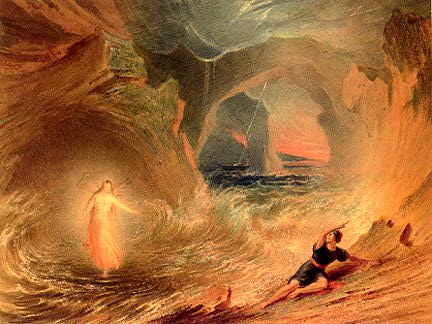 James Henry Nixon. The Tempest.